СОБРАНИЕ ДЕПУТАТОВ АГАПОВСКОГО МУНИЦИПАЛЬНОГО РАЙОНА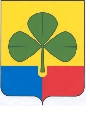 ПЯТОГО СОЗЫВАСЕМЬДЕСЯТ ЧЕТВЕРТОЕ ЗАСЕДАНИЕ ПЯТОГО СОЗЫВАРЕШЕНИЕот 26.08.2020 г.		                                                                                № 607        с. АгаповкаОб утверждении Порядка размещения нестационарныхторговых объектов  на территории Агаповского муниципального района В соответствии с Гражданским кодексом Российской Федерации, Федеральным законом от 06.10.2003 N 131-ФЗ "Об общих принципах организации местного самоуправления в Российской Федерации", Порядком разработки и утверждения органами местного самоуправления схемы размещения нестационарных торговых объектов на землях или земельных участках, в зданиях, строениях, сооружениях, находящихся в государственной или муниципальной собственности, утвержденным постановлением Правительства Челябинской области от 25.01.2016 №5-П, Уставом Агаповского муниципального района, руководствуясь типовым положением о порядке размещения нестационарных торговых объектов без предоставления земельного участка, Собрание депутатов Агаповского муниципального района РЕШАЕТ:1.  Утвердить Порядок размещения нестационарных торговых объектов на территории Агаповского муниципального района (приложение).2. Настоящее решение опубликовать в газете «Агаповский вестник» и разместить на официальном сайте Агаповского муниципального района.3. Настоящее решение вступает в силу со дня его официального опубликования.        4. Организацию выполнения настоящего решения возложить на постоянную комиссию по законодательству, праву и местному самоуправлению (Манторов Ю.В.), постоянную комиссию по строительству, связи, ЖКХ, энергетики и транспорту (Варлаков А.А.) и заместителя главы Агаповского муниципального района по строительству, ЖКХ, транспорту, связи и энергетике (Стрижов С.И.).Глава Агаповского муниципального района                           Б.Н. ТайбергеновПредседатель Собрания депутатовАгаповского муниципального района                                      С.А. УльянцевУТВЕРЖДЕНОРешением Собрания депутатовАгаповского муниципального     района от 26.08.2020 № 607ПОЛОЖЕНИЕо порядке размещения нестационарных торговых объектовна территории Агаповского муниципального района1. ОБЩИЕ ПОЛОЖЕНИЯ1.	Положение о порядке размещения нестационарных торговых объектов на территории Агаповского муниципального района (далее - Положение) определяет порядок, условия размещения и эксплуатации нестационарных торговых объектов (далее - НТО) на землях или земельных участках, в зданиях, строениях, сооружениях, находящихся в муниципальной собственности, а также на землях или земельных участках, государственная собственность на которые не разграничена, без предоставления земельного участка, а также порядок прекращения права на размещение и осуществления демонтажа НТО на территории Агаповского муниципального района (далее – района).2.	Размещение НТО на землях или земельных участках, в зданиях, строениях, сооружениях, находящихся в муниципальной собственности, а также на землях или земельных участках, государственная собственность на которые не разграничена, на территории района (далее – размещение НТО) осуществляется только в местах, предусмотренных Схемой размещения НТО (далее – Схема НТО).При формировании Схемы НТО включению в нее подлежат места размещения всех НТО, установленных на законных основаниях на дату ее формирования на землях или земельных участках, в зданиях, строениях, сооружениях, находящихся в государственной или муниципальной собственности, на землях или земельных участках, государственная собственность на которые не разграничена, а также местонахождение планируемых к размещению НТО.3.	Требования, предусмотренные настоящим Положением, распространяются на отношения, связанные с размещением НТО, в том числе НТО сезонного, временного размещения, на землях или земельных участках, в зданиях, строениях, сооружениях, находящихся в муниципальной собственности, а также на землях или земельных участках, государственная собственность на которые не разграничена, до момента разграничения государственной собственности на землю.4.	Требования, предусмотренные настоящим Положением, не распространяются на отношения, связанные с размещением НТО на территориях ярмарок, рынков, при проведении выставок-ярмарок, праздничных, массовых мероприятий.2.	ПОРЯДОК РАЗМЕЩЕНИЯ И ЭКСПЛУАТАЦИИ НТО5.	Размещение НТО осуществляется на основании Схемы НТО и договора на размещение НТО, заключенного в порядке, установленном настоящим Положением.6.	Договор на размещение НТО заключается на срок до десяти лет на торгах либо на срок до пяти лет без проведения торгов в случаях, установленных пунктом 7 Положения, за исключением подпункта 3 указанного пункта. Примерная форма договора на размещение НТО утверждается Управлением по имуществу и земельным отношениям Агаповского муниципального района (далее УИЗО).7.	Без проведения торгов договор на размещение НТО в местах, определенных Схемой НТО, заключается в случаях:1) размещения на новый срок НТО, ранее размещенного в том же месте, предусмотренном Схемой НТО, субъектом, осуществляющим торговую деятельность (далее - Субъект торговли), надлежащим образом, исполнявшим свои обязанности по договору на размещение указанного НТО;2) размещения НТО, ранее размещенного или планируемого к размещению на законных основаниях в месте, предусмотренном Схемой НТО, на дату ее формирования при условии заключения договора на размещение НТО в течение трех месяцев со дня вступления в силу настоящего Положения;3) размещения предприятием общественного питания сооружений, предназначенных для размещения летних кафе, на срок до ста восьмидесяти календарных дней в течение двенадцати последовательных календарных месяцев, в случае их размещения на земельном участке смежном с земельным участком под зданием, строением или сооружением, в помещениях которого располагается указанное предприятие общественного питания;4) размещения НТО Субъектом торговли, надлежащим образом исполнявшим свои обязательства по действующему договору аренды того же земельного участка, заключенному до 1 января 2018 года, а также в случаях и порядке, которые предусмотрены пунктами 2 и 3 статьи 34 Федерального закона от 23 июня 2014 года №171-ФЗ «О внесении изменений в Земельный кодекс Российской Федерации и отдельные законодательные акты Российской Федерации», предоставленного для размещения НТО;5) согласованной реконструкции и (или) изменения типа объекта, влекущих увеличение площади НТО не более чем на двадцать процентов;6) признания торгов несостоявшимися по причине подачи единственной заявки на участие в торгах, в случае, если указанная заявка соответствует требованиям и условиям, предусмотренным документацией о торгах, а также в случае признания участником торгов только одного заявителя.8.	Договор на размещение НТО в случаях, предусмотренных пунктом 7 Положения, заключается без проведения торгов по результатам рассмотрения соответствующих заявлений Субъектов торговли в порядке, установленном УИЗО.9.	Договор на размещение НТО, в том числе в случаях дополнения Схемы НТО местами размещения НТО, заключается путем проведения торгов в форме аукциона, за исключением случаев, предусмотренных пунктом 7 Положения. Предметом аукциона является право на заключение договора на размещение НТО.Порядок организации и проведения торгов на право заключения договора на размещение НТО на землях или земельных участках, в зданиях, строениях, сооружениях, находящихся в муниципальной собственности, на землях или земельных участках, государственная собственность на которые не разграничена, на территории района устанавливается УИЗО.10.	Размер платы по договору на размещение НТО определяется в соответствии с Методикой расчета платы по договору на размещение НТО (Приложение к Положению). Порядок, условия и сроки внесения платы по договору на размещение НТО устанавливаются договором. Плата за размещение НТО подлежит зачислению в бюджет Агаповского муниципального района.11.	Организатором проведения торгов, органом, уполномоченным на заключение договоров на размещение НТО на территории района, ведение реестра договоров на размещение НТО, осуществление контроля за исполнением условий договоров на размещение НТО, является УИЗО.12.	Планировка НТО, их техническая оснащенность должны отвечать противопожарным, санитарным, экологическим, архитектурным и другим установленным нормам и правилам, а также обеспечивать Субъекту торговли возможность соблюдения требуемых законодательством условий приема, хранения и отпуска товаров, соблюдения условий труда.13.Внешний вид и цветовое оформление НТО, размещаемых на территории района, должны соответствовать требованиям к внешнему архитектурному облику района, внешнему облику архитектуры малых форм, нестационарных объектов, размещаемых на территории района, утверждаемым администрацией Агаповского муниципального района. Соблюдение указанных требований обеспечивается согласованием администрацией Агаповского муниципального района проекта внешнего вида НТО и подтверждается Актом соответствия НТО внешнему облику нестационарного объекта. Порядок составления Акта соответствия НТО внешнему облику нестационарного объекта устанавливается администрацией Агаповского муниципального района.В случае если проект внешнего вида НТО был согласован администрацией Агаповского муниципального района в установленном порядке не ранее чем за три года, предшествующие году вступления в силу настоящего Положения, не требуется приведение внешнего вида НТО в соответствие с требованиями к внешнему архитектурному облику района, внешнему облику архитектуры малых форм, нестационарных объектов, размещаемых на территории района до истечения срока договора на размещение НТО, впервые заключенного в соответствии с пунктом 7 Положения.14.	При размещении и эксплуатации НТО не допускается использовать место размещения НТО в целях размещения и эксплуатации иных объектов, не предусмотренных Схемой НТО, в том числе холодильных шкафов, столиков, козырьков и другого дополнительного оборудования.3. ПРЕКРАЩЕНИЕ ПРАВА НА РАЗМЕЩЕНИЕ НТО15.	Право на размещение НТО прекращается в случаях, предусмотренных договором на размещение НТО, а также в случае прекращения деятельности Субъекта торговли в порядке, установленном законодательством.16.	Расторжение и прекращение договора на размещение НТО возможны в случаях, предусмотренных договором, если иное не предусмотрено законодательством Российской Федерации.4. ДЕМОНТАЖ НТО17.	Субъект торговли обязан осуществить демонтаж НТО в случаях:1) самовольной установки и эксплуатации такого НТО;2) окончания срока действия договора на размещение такого НТО;3) расторжения или прекращения договора на размещение такого НТО.18.	В случае неосуществления демонтажа НТО Субъектом торговли демонтаж осуществляется администрацией сельского поселения, на территории которого находится НТО,  в порядке, установленном ею в соответствии с законодательством.Приложение к Положению о порядке размещения нестационарных торговых объектов на территории                                                                                           Агаповского муниципального районаМЕТОДИКАрасчета платы по договору на размещение нестационарных торговых объектовна территории Агаповского муниципального района Ежегодная плата за установку и эксплуатацию нестационарных торговых объектов (далее – НТО) на территории Агаповского муниципального района (далее – района) определяется по формуле:Пл = УПКС х Kипц х Ктип х Кмест х Кльготн х Т, где:Пл - размер платы по договору (рублей в год без учёта НДС);УПКС - средний уровень кадастровой стоимости одного квадратного метра в Агаповском муниципальном районе  по 5 виду разрешенного использования «Земельные участки, предназначенные для размещения объектов торговли, общественного питания и бытового обслуживания»;Kипц – коэффициент, соответствующий сводному индексу изменения потребительских цен (тарифов) на товары и платные услуги в Челябинской области; K ипц рассчитывается на каждый год, на который предоставляется право на размещение НТО;Ктип - коэффициент типа НТО. Значения Ктип определяются согласно Таблице 1Таблица 1Коэффициенты типа НТОКмест - коэффициент месторасположения НТО. Значения Кмест определяются согласно Таблице 2.Таблица 2Кльготн – льготный коэффициент, который применяется для Субъектов торговли, которые после заключения договора на размещение НТО привели внешний вид НТО в соответствие с требованиями к внешнему архитектурному облику района, внешнему облику архитектуры малых форм, нестационарных объектов, размещаемых на территории района, утверждаемыми администрацией Агаповского муниципального района.Коэффициент применяется в течение последующих трех лет, следующих за годом подписания Акта соответствия НТО. В первый год значение коэффициента равно 0,25; второй год - 0,5; третий год - 0,75.Т – период размещения НТО. Принимается равным единице при размещении НТО на полный календарный год. В остальных случаях рассчитывается по формуле: Т=n/365, где n – количество дней при размещении НТО на неполный календарный год.№ п/пТипКоэффициент типа торгового объекта (Ктип)1Торговый автомат, уличный холодильник12Нестационарные передвижные торговые объекты (автоприцепы, палатки, лотки, автомагазины, автофургоны, автолавки, автоцистерны, тележки и другие аналогичные объекты), за исключением торговых автоматов, уличных холодильников и палаток по продаже продукции общественного питания (летние кафе)23НТО по продаже продукции общественного питания (летние кафе)НТО по продаже продукции общественного питания (летние кафе)3.1до 10 квадратных метров включительно33.2от более 10 квадратных метров до 15 квадратных метров включительно43.3от более 15 квадратных метров до 20 квадратных метров включительно53.4от более 20 квадратных метров до 25 квадратных метров включительно63.5от более 25 квадратных метров до 30 квадратных метров включительно73.6от более 30 квадратных метров до 35 квадратных метров включительно83.7от более 35 квадратных метров до 40 квадратных метров включительно93.8от более 40 квадратных метров до 45 квадратных метров включительно9,53.9от более 45 квадратных метров до 50 квадратных метров включительно103.10от более 50 квадратных метров до 60 квадратных метров включительно113.11от более 60 квадратных метров до 70 квадратных метров123.12от более 70 квадратных метров до 80 квадратных метров включительно133.13от более 80 квадратных метров до 90 квадратных метров включительно143.14от более 90 квадратных метров до 100 квадратных метров включительно153.15от более 100 квадратных метров до 110 квадратных метров включительно163.16от более 110 квадратных метров до 120 квадратных метров включительно173.17от более 120 квадратных метров до 130 квадратных метров включительно183.18от более 130 квадратных метров до 140 квадратных метров включительно193.19от более 140 квадратных метров до 150 квадратных метров включительно203.20от более 150 квадратных метров до 160 квадратных метров включительно223.21от более 160 квадратных метров до 170 квадратных метров включительно243.22от более 170 квадратных метров до 180 квадратных метров включительно263.23от более 180 квадратных метров до 190 квадратных метров включительно283.24от более 190 квадратных метров до 200 квадратных метров включительно303.25от более 200 квадратных метров до 300 квадратных метров включительно333.26от более 300 квадратных метров до 400 квадратных метров включительно353.27от более 400 квадратных метров до 500 квадратных метров включительно403.28от более 500 квадратных метров до 600 квадратных метров включительно453.29более 600 квадратных метров504Прочие нестационарные торговые объектыПрочие нестационарные торговые объекты4.1до 10 квадратных метров включительно24.2от более 10 квадратных метров до 15 квадратных метров включительно34.3от более 15 квадратных метров до 20 квадратных метров включительно44.4от более 20 квадратных метров до 25 квадратных метров включительно54.5от более 25 квадратных метров до 30 квадратных метров включительно64.6от более 30 квадратных метров до 35 квадратных метров включительно74.7от более 35 квадратных метров до 40 квадратных метров включительно84.8от более 40 квадратных метров до 45 квадратных метров включительно94.9от более 45 квадратных метров до 50 квадратных метров включительно104.10от более 50 квадратных метров до 55 квадратных метров включительно114.11от более 55 квадратных метров до 60 квадратных метров включительно124.13от более 60 квадратных метров до 70 квадратных метров включительно164.15от более 70 квадратных метров до 80 квадратных метров включительно184.16от более 80 квадратных метров до 90 квадратных метров включительно204.17от более 90 квадратных метров до 100 квадратных метров включительно224.18от более 100 квадратных метров до 110 квадратных метров включительно244.19от более 110 квадратных метров до 120 квадратных метров включительно264.20от более 120 квадратных метров до 130 квадратных метров включительно284.21от более 130 квадратных метров до 140 квадратных метров включительно304.22от более 140 квадратных метров до 150 квадратных метров включительно324.23от более 150 квадратных метров до 160 квадратных метров включительно344.24от более 160 квадратных метров до 170 квадратных метров включительно364.25от более 170 квадратных метров до 180 квадратных метров включительно384.26от более 180 квадратных метров до 190 квадратных метров включительно404.27от более 190 квадратных метров до 200 квадратных метров включительно424.28от более 200 квадратных метров до 300 квадратных метров включительно444.29от более 300 квадратных метров до 400 квадратных метров включительно464.30от более 400 квадратных метров до 500 квадратных метров включительно484.31от более 500 квадратных метров до 600 квадратных метров включительно504.32от более 600 квадратных метров до 700 квадратных метров включительно604.33от более 700 квадратных метров до 800 квадратных метров включительно804.34от более 800 квадратных метров 100№ п/пНаименование сельских поселенийКоэффициент месторасположения (Кмест)1Первомайское  сельское поселение, Черниговское сельское поселение, Янгельское сельское поселение 0,082Наровчатское сельское поселение, Магнитное сельское поселение, Приморское сельское поселение1,113Буранное сельское поселение,1,384Светлогорское сельское поселение, Желтинское сельское поселение0,615Агаповское сельское поселение1,82